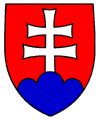 	Ministerstvo pôdohospodárstva a rozvoja vidieka SR Schéma štátnej pomoci na platby poistného v poľnohospodárskej prvovýrobe 
v znení Dodatku č. 2OKTÓBER 2020OBSAH SCHÉMYSchéma štátnej pomoci na platby poistného v poľnohospodárskej prvovýrobe v znení Dodatku č. 2Číslo schémy: SA.58749 (2020/XA)Schéma štátnej pomoci na platby poistného v poľnohospodárskej prvovýrobe v znení Dodatku č. 2  (ďalej len „schéma“) je vypracovaná v súlade s platnými legislatívnymi pravidlami Európskej únie  (ďalej len „EÚ“) a právnymi predpismi SR upravujúcimi poskytovanie štátnej pomoci (ďalej len „pomoc“).Schéma je vypracovaná podľa nariadenia Komisie (EÚ) č. 702/2014 z 25. júna 2014, ktorým sa určité kategórie pomoci v odvetví poľnohospodárstva a lesného hospodárstva a vo vidieckych oblastiach vyhlasujú za zlučiteľné s vnútorným trhom pri uplatňovaní článkov 107 a 108 Zmluvy o fungovaní Európskej únie (Ú. v. EÚ L193, 1.7.2014).Schéma je tiež vypracovaná v súlade s výnosom Ministerstva pôdohospodárstva a rozvoja vidieka Slovenskej republiky z 10. decembra 2014 č. 660/2014-100 o poskytovaní podpory v poľnohospodárstve, potravinárstve, lesnom hospodárstve a rybnom hospodárstve. A. PreambulaPredmetom schémy je poskytovanie pomoci podniku pôsobiacemu v odvetví poľnohospodárskej prvovýroby na platby poistného. Pomoc poskytovaná  mikro, malým, stredným podnikom  pôsobiacim v  poľnohospodárskej prvovýrobe na  platby poistného je  zlučiteľná s vnútorným trhom v zmysle článku 107 ods. 3 písm. c) Zmluvy o fungovaní Európskej únie (ďalej len „ZFEÚ“) a je oslobodená od notifikačnej povinnosti stanovenej v článku 108 ods. 3 zmluvy, pokiaľ spĺňa podmienky stanovené v odsekoch 2 až 6 článku 28 a v kapitole I nariadenia Komisie (EÚ) č. 702/2014 z 25. júna 2014, ktorým sa určité kategórie pomoci v odvetví poľnohospodárstva a lesného hospodárstva a vo vidieckych oblastiach vyhlasujú za zlučiteľné s vnútorným trhom pri uplatňovaní článkov 107 a 108 Zmluvy o fungovaní Európskej únie.B. Právny základPrávnym základom pre poskytovanie pomoci sú:výnos Ministerstva pôdohospodárstva a rozvoja vidieka Slovenskej republiky 
z 10. decembra 2014 č. 660/2014-100 o poskytovaní podpory v poľnohospodárstve, potravinárstve, lesnom hospodárstve a rybnom hospodárstve (ďalej len „výnos“),zákon č. 358/2015 Z. z. o úprave niektorých vzťahov v oblasti štátnej pomoci a minimálnej pomoci a o zmene a doplnení niektorých zákonov (zákon o štátnej pomoci) (ďalej len „zákon o štátnej pomoci“),kapitola I, kapitola II a  článok 28 kapitoly III nariadenia Komisie (EÚ) č. 702/2014 z 25. júna 2014, ktorým sa určité kategórie pomoci v odvetví poľnohospodárstva a lesného hospodárstva a vo vidieckych oblastiach vyhlasujú za zlučiteľné s vnútorným trhom pri uplatňovaní článkov 107 a 108 Zmluvy o fungovaní Európskej únie (Ú. v. EÚ L193, 1.7.2014) (ďalej len „nariadenie Komisie“),zákon č. 523/2004 Z. z. o rozpočtových pravidlách verejnej správy a zmene a doplnení niektorých zákonov v znení neskorších predpisov (ďalej len „zákon č. 523/2004 Z. z.“),zákon č. 357/2015 Z. z. o finančnej kontrole a audite a o zmene a doplnení niektorých zákonov v znení neskorších predpisov (ďalej len „zákon o finančnej kontrole a audite“),príloha I. nariadenia Komisie (EÚ) č. 702/2014 z 25. júna 2014, ktorým sa určité kategórie pomoci v odvetví poľnohospodárstva a lesného hospodárstva a vo vidieckych oblastiach vyhlasujú sa zlučiteľné s vnútorným trhom pri uplatňovaní článkov 107 a 108 Zmluvy o fungovaní Európskej únie (ďalej len „príloha I nariadenia Komisie“), Prílohy I. a II. Smernice Európskeho parlamentu a rady 2013/34/EÚ z 26. júna 2013 
o ročných účtovných závierkach, konsolidovaných účtovných závierkach a súvisiacich správach určitých druhov podnikov, ktorou sa mení smernica Európskeho parlamentu a Rady 2006/43/ES a zrušujú smernice Rady 78/660/EHS a 83/349/EHS (Ú. v. EÚ L182, 29.6.2013),zákon č. 222/2004 Z. z. o dani z pridanej hodnoty v znení neskorších predpisov (ďalej len „zákon č. 222/2004 Z. z.“),zákon č. 177/2018 Z. z. o niektorých opatreniach na znižovanie administratívnej záťaže využívaním informačných systémov verejnej správy a o zmene a doplnení niektorých zákonov (zákon proti byrokracii) (ďalej len „zákon proti byrokracii“).C. Účel pomociÚčelom poskytovania pomoci podľa tejto schémy je podporiť podnik pôsobiaci v odvetví poľnohospodárskej prvovýroby formou úhrady platby poistného. D. Poskytovateľ pomoci a vykonávateľ schémyD.1. Poskytovateľ pomoci Ministerstvo pôdohospodárstva a rozvoja vidieka SR (ďalej len „ministerstvo“)Dobrovičova ul. č. 12Bratislava 812 66Slovenská republikaTel.: + 421 2 592 66 111Webové sídlo: www.land.gov.sk, Podpory - výzvyPôsobnosť ministerstva je ustanovená zákonom č. 575/2001 Z. z. o organizácii činnosti vlády 
a organizácii ústrednej štátnej správy v znení neskorších predpisov.D.2. Vykonávateľ schémy Pôdohospodárska platobná agentúra (ďalej len „platobná agentúra“)Hraničná ul. č. 12Bratislava 815 26Slovenská republikaTel : + 421 2 52733800Webové sídlo : www.apa.sk, Štátna pomocPlatobná agentúra je rozpočtovou organizáciou ministerstva, ktorá vznikla 1. decembra 2003 na základe zákona č. 473/2003 Z. z. o Pôdohospodárskej platobnej agentúre, o podpore podnikania v pôdohospodárstve a o zmene a doplnení niektorých zákonov. Zabezpečuje administráciu podporných mechanizmov v sektore pôdohospodárstva.E. Príjemca pomociE.1. Oprávneným príjemcom pomoci (ďalej len „príjemca pomoci“) je podnik podľa 
článku 107 ods.1 ZFEÚ t. j. každý subjekt, ktorý vykonáva hospodársku činnosť bez ohľadu na právny status a spôsob financovania (ďalej len „podnik“). Hospodárska činnosť je činnosť spočívajúca v ponuke tovarov a/alebo služieb na trhu. E.2. Príjemcom pomoci je mikropodnik, malý alebo stredný podnik, ktorý spĺňa kritériá 
v prílohe I nariadenia Komisie. E.3. Príjemcom pomoci je podnik, ktorým je slovenská alebo zahraničná fyzická alebo právnická osoba so sídlom výrobnej prevádzky v SR a ktorá podniká podľa §2 ods. 2 Obchodného zákonníka akoosoba zapísaná v obchodnom registri, fyzická osoba, ktorá podniká podľa zákona č. 105/1990 Zb. o súkromnom podnikaní občanov (samostatne hospodáriaci roľník – SHR),osoba podnikajúca podľa zákona č. 97/2013 Z. z. o pozemkových spoločenstvách (pozemkové spoločenstvo),osoba, ktorá podniká na základe živnostenského oprávnenia (živnostník).E.4. Žiadateľom o pomoc je podnik - príjemca pomoci, ktorý predložil platobnej agentúre na základe jej výzvy na predkladanie žiadosti o dotáciu (ďalej len „výzva“) žiadosť o dotáciu (ďalej len „žiadosť“), ktorá spĺňa náležitosti podľa článku K. schémy a ktorý uzavrel s platobnou agentúrou zmluvu o poskytnutí dotácie (ďalej len „zmluva“) a prijme pomoc podľa tejto schémy. F. Rozsah pôsobnostiF.1. Táto schéma sa neuplatňuje: v prospech odvetvia lesného hospodárstva;MSP na činnosti, ktoré nepatria do rozsahu pôsobnosti článku 42 zmluvy;na pomoc podniku, voči ktorému sa nárokuje vrátenie pomoci na základe predchádzajúceho rozhodnutia Komisie, ktorým sa táto pomoc vyhlasuje za neoprávnenú a nezlučiteľnú s vnútorným trhom;na pomoc pre podniky v ťažkostiach, podnikom v ťažkostiach sa rozumie podnik v zmysle článku 2 ods. 14 nariadenia Komisie;pomoc na činnosti súvisiace s vývozom do tretích krajín alebo členských štátov, konkrétne pomoc priamo súvisiacu s vyvážanými množstvami, zriadením a prevádzkou distribučnej siete alebo inými bežnými nákladmi súvisiacimi s vývoznou činnosťou;na pomoc, ktorá je podmienená uprednostňovaním používania domáceho tovaru pred dovážaným;na pomoc, ktorá sama osebe, podmienkami s ňou spojenými alebo svojou metódou financovania predstavuje neoddeliteľné porušenie právnych predpisov Únie, a to najmä na:pomoc, ktorej poskytnutie je podmienené povinnosťou, aby mal príjemca hlavné sídlo v príslušnom členskom štáte alebo bol usadený predovšetkým v tomto členskom štáte; pomoc, ktorej poskytnutie je podmienené povinnosťou, aby príjemca využíval domáce výrobky alebo služby;pomoc, ktorá obmedzuje možnosť príjemcov využívať výsledky výskumu, vývoja a inovácií v iných členských štátoch.na pomoc podnikom pôsobiacim v oblasti spracovania a odbytu poľnohospodárskych výrobkov.Ak podnik pôsobí vo vylúčených sektoroch, uvedených v bodoch 1.,2. a 8. a zároveň v sektoroch, ktoré patria do rozsahu pôsobnosti tejto schémy, táto schéma sa uplatňuje na pomoc poskytovanú v súvislosti s týmito ďalšími sektormi alebo na tieto ďalšie činnosti pod podmienkou, že príjemca pomoci zabezpečí (a poskytovateľ/vykonávateľ schémy overí) prostredníctvom primeraných prostriedkov, ako je oddelenie činností alebo rozlíšenie nákladov, aby činnosti vykonávané vo vylúčených sektoroch neboli podporované z pomoci poskytnutej v súlade s touto schémou.F.2. Podnik v ťažkostiach je podnik, v prípade ktorého sa vyskytla aspoň jedna z týchto okolností: a) v prípade spoločnosti s ručením obmedzeným (inej ako MSP, ktorá existuje kratšie ako tri roky), kde došlo k strate viac ako polovice jej upísaného základného imania v dôsledku akumulovaných strát. Ide o prípad, keď odpočet akumulovaných strát z rezerv (a všetkých iných prvkov, ktoré sa vo všeobecnosti považujú za súčasť vlastných zdrojov spoločnosti) má za následok negatívnu kumulatívnu sumu, ktorá presahuje polovicu upísaného základného kapitálu. Na účely tohto ustanovenia sa pojem „spoločnosť s ručením obmedzeným“ vzťahuje predovšetkým na druhy spoločností uvedené v prílohe I k smernici Európskeho parlamentu a Rady 2013/34/EÚ  a pojem „základné imanie“ zahŕňa v prípade potreby aj všetky emisné ážiá; b) v prípade spoločnosti, v ktorej aspoň niekoľko členov neobmedzene ručí za dlhy spoločnosti (inej ako MSP, ktorá existuje kratšie ako tri roky), kde došlo k strate viac ako polovice jej imania v dôsledku akumulovaných strát, čo je vykázané v účtovníctve spoločnosti. Na účely tohto ustanovenia sa pojem „spoločnosť, v ktorej aspoň niekoľko členov neobmedzene ručí za dlhy spoločnosti“ vzťahuje predovšetkým na druhy spoločností uvedené v prílohe II k smernici 2013/34/EÚ; c) v prípade, že podnik je predmetom konania vo veci kolektívnej platobnej neschopnosti alebo spĺňa kritériá podľa vnútroštátnych právnych predpisov na to, aby sa stal predmetom konania vo veci kolektívnej platobnej neschopnosti na žiadosť svojich veriteľov; d) v prípade, že podnik dostal pomoc na záchranu a ešte neuhradil úver alebo nevypovedal záruku, alebo dostal pomoc na reštrukturalizáciu a stále podlieha reštrukturalizačnému plánuF.3. Poskytnutie pomoci podľa tejto schémy:nebráni fungovaniu vnútorného trhu s poisťovacími službami;nie je obmedzené na poistenie poskytované jednou poisťovňou alebo skupinou poisťovní;nie je podmienené tým, že poistná zmluva sa má dojednať so spoločnosťou, ktorá má sídlo v Slovenskej republike.F.4. Platobná agentúra overí tieto skutočnosti u príjemcu pomoci pred poskytnutím pomoci.G. Oprávnené projektyOprávneným projektom je celkový zámer na úhradu platby poistného.H. Oprávnené nákladyH.1. Oprávnenými nákladmi sú náklady alebo výdavky (ďalej len „náklady“) príjemcu pomoci na platby poistného, ktoré kryje straty spôsobené: prírodnými katastrofami, podľa článku 2 ods. 9 nariadenia Komisie;nepriaznivými poveternostnými udalosťami, ktoré možno prirovnať k prírodnej katastrofe, podľa článku 2 ods. 16 nariadenia Komisie, a inými nepriaznivými poveternostnými udalosťami, podľa článku 2 ods. 17 nariadenia Komisie; výskytom chorôb zvierat alebo škodcov rastlín, podľa článku 2 ods. 18 nariadenia Komisie;vplyvom chránených zvierat, podľa článku 2 ods. 49 nariadenia Komisie.H.2. Oprávnenými nákladmi sú náklady príjemcu pomoci na platby ročného poistného, ktoré môžu byť uskutočnené jednorazovo priamo poisťovni alebo v splátkach a tieto sú dojednané v poistnej zmluve.H.3. Oprávnenými nákladmi sú náklady príjemcu pomoci na platby ročného poistného, ktoré môžu byť uskutočnené ako vzájomne započítateľné pohľadávky. H.4. Oprávnenými nákladmi sú náklady príjemcu pomoci na platby ročného poistného, ktoré môžu byť uskutočnené a preukázané platobnej agentúre v čase od predloženia žiadosti do 
30. septembra príslušného rozpočtového roka (ďalej len „oprávnené obdobie“).H.5. Oprávnenými nákladmi sú náklady príjemcu pomoci spojené s úhradou platieb ročného poistného, ktoré sú  uskutočnené v oprávnenom období. H.6. Celkové oprávnené náklady vynásobené intenzitou pomoci sú oprávnenou požiadavkou pomoci (ďalej len „požiadavka“).H.7. Oprávnenými nákladmi sú náklady príjemcu pomoci na platby poistného dojednaného v poistnej zmluve, na základe ktorej sa: kompenzujú len náklady na úhradu strát uvedených v časti H.1.,nevyžaduje ani nešpecifikuje druh ani množstvo budúcej poľnohospodárskej produkcie.H.8. Poisťovacie služby sú podľa § 37 zákona č. 222/2004 Z. z. oslobodené od DPH.H.9. Oprávnené náklady je potrebné doložiť príslušnou dokumentáciou, ktorá je prehľadná, konkrétna a aktuálna.I. Forma pomociPomoc sa poskytuje jednorazovo formou dotácie.J. Výška pomoci a intenzita pomociJ.1. Pomoc možno poskytovať do 65 % oprávnených nákladov na poistné.J.2. Intenzita pomoci je hrubá suma pomoci vyjadrená ako percento z oprávnených nákladov vynaložených na poistenie.J.3. V zmysle tejto schémy sa poskytuje transparentná pomoc tak, ako je definovaná 
v článku 5 ods. 1 nariadenia Komisie, t. j. taká pomoc, pri ktorej možno presne vypočítať ekvivalent hrubého grantu ex ante, pričom nie je potrebné vykonať posúdenie rizika. Výška pomoci poskytnutej formou dotácie sa rovná ekvivalentu hrubého grantu pomoci.J.4. Všetky použité číselné údaje sa uvádzajú pred odpočítaním daní alebo iných poplatkov.Stimulačný účinokTáto pomoc sa uplatňuje len na pomoc, ktorá má stimulačný účinok.Pomoc poskytnutá podľa tejto schémy sa považuje za pomoc, ktorá má stimulačný účinok, ak príjemca pomoci predložil platobnej agentúre písomnú žiadosť pred úhradou poistného. Žiadosť musí obsahovať aspoň informácie uvedené v kapitole I článku 6 ods. 2 nariadenia Komisie:názov a veľkosť podniku;opis poistenia vrátane dátumu jeho začatia a ukončenia;miesto realizácie poistenia alebo činnosti;zoznam oprávnených nákladov;druh pomoci (priama forma pomoci prostredníctvom dotácie) a výška verejných financií potrebných na poistenie. L. Podmienky poskytnutia pomociL.1. Pomoc možno poskytovať žiadateľovi, ak :a) spĺňa podmienky pre žiadateľa podľa tejto schémy,b) spĺňa podmienky podľa § 8a ods. 4 zákona č. 523/2004 Z. z., :  má vysporiadané finančné vzťahy so štátnym rozpočtom,nie je voči nemu vedené konkurzné konanie, nie je v konkurze, v reštrukturalizácii a nebol proti nemu zamietnutý návrh na vyhlásenie konkurzu pre nedostatok majetku, nie je voči nemu vedený výkon rozhodnutia,neporušil v predchádzajúcich troch rokoch zákaz nelegálneho zamestnávania podľa osobitného predpisu,nemá evidované nedoplatky poistného na zdravotné poistenie, sociálne poistenie a príspevkov na starobné dôchodkové sporenie. nemá právoplatne uložený trest zákazu prijímať dotácie alebo subvencie,nemá právoplatne uložený trest zákazu prijímať pomoc a podporu poskytovanú z fondov Európskej únie. je zapísaný v registri partnerov verejného sektora, ak ide o žiadateľa, ktorý má povinnosť zapisovať sa do registra partnerov verejného sektora.c) nepoberá pomoc na to isté podporné opatrenie z rozvojových programov poľnohospodárstva a rozvoja vidieka alebo z iných verejných zdrojov, resp. pokiaľ sa v dôsledku takejto kumulácie neprekročí maximálna intenzita pomoci alebo výška pomoci uplatniteľná na túto pomoc v súlade s článkom J. schémy,d) predložil žiadosť, vrátane všetkých požadovaných príloh a uzavrel zmluvu o poskytnutí (dotácie),e) platobná agentúra preverí, že ku dňu poskytnutia pomoci žiadateľ spĺňa podmienky uvedené v tejto schéme.L.2. Príjemca pomoci preukáže vyhlásením, že:a) nie je podnikom v ťažkostiach, podľa článku 2 ods. 14 nariadenia Komisie; uvedené overí platobná agentúra na základe údajov v súvahe a vo výkaze ziskov a strát,b) sa voči nemu nenárokuje vrátenie pomoci na základe predchádzajúceho rozhodnutia EK, ktorou bola pomoc označená za neoprávnenú a nezlučiteľnú s vnútorným trhom,c) nevykonáva činnosti súvisiace s vývozom do tretích krajín alebo členských štátov, ktoré by priamo súviseli s vyvážanými množstvami, zriadením a prevádzkou distribučnej siete alebo inými bežnými nákladmi súvisiacimi s vývoznou činnosťou.d) nepoberá pomoc na to isté podporné opatrenie z rozvojových programov poľnohospodárstva a rozvoja vidieka alebo iných verejných zdrojov, resp. že v dôsledku takejto kumulácie sa neprekročí maximálna intenzita pomoci alebo výška pomoci uplatniteľná na túto pomoc v súlade s článkom J. tejto schémy. e) nie je voči nemu vedená exekúcia alebo výkon rozhodnutia,f) má vysporiadané vzťahy so štátnym rozpočtom,g) spĺňa definíciu MSP podľa prílohy I. nariadenia Komisie;h) pomoc nepoužije na činnosti v oblasti spracovania a odbytu poľnohospodárskych výrobkov, v odvetví lesného hospodárstva, alebo na činnosti, ktoré nepatria do rozsahu pôsobnosti článku 42 zmluvy.L.3. Pomoc možno poskytovať, ak žiadateľ k žiadosti priloží:a) kópiu poistnej zmluvy o poistení zvierat, plodín alebo majetku využívanom na poľnohospodársku prvovýrobu, uzatvorenej medzi príjemcom pomoci a poisťovateľom, b) potvrdenie o uhradení predpísaného poistného v oprávnenom období, ktoré môže príjemca pomoci predložiť v termíne  stanovenom vo výzve,c) výpočet požiadavky o dotáciu podľa vzoru uvedeného vo výzve,d) overenú kópiu zmluvy o zriadení účtu alebo potvrdenie o  vedení účtu v banke, nie staršie ako tri mesiace, na ktorý bude žiadateľovi poskytnutá dotácia,e) originál alebo úradne osvedčenú kópiu výpisu z Obchodného registra, nie staršieho ako 60 dní, ak je žiadateľ subjektom registrovaným v Obchodnom registri, f) originál alebo úradne osvedčenú kópiu výpisu zo Živnostenského registra, nie staršieho ako 60 dní, ak ide o fyzickú osobu nezapísanú v Obchodnom registri, g) originál alebo úradne osvedčenú kópiu osvedčenia o zápise do evidencie SHR, 
s potvrdením obecného úradu, že osvedčenie trvá, nie staršiu ako 60 dní a overenú kópiu potvrdenia  o pridelení identifikačného čísla,h) originál alebo úradne osvedčenú kópiu výpisu z registra pozemkových spoločenstiev 
s právnou subjektivitou, nie staršiu ako 60 dní a overenú kópiu potvrdenia o pridelení identifikačného čísla,i) originál alebo úradne osvedčená kópia výpisu z registra trestov vystavené na IČO príjemcu pomoci, nie staršie ako tri mesiace, že príjemca pomoci nemá právoplatne uložený trest zákazu prijímať dotácie alebo subvencie a nemá právoplatne uložený trest zákazu prijímať pomoc a podporu poskytovanú z fondov Európskej únie,j) ak má žiadateľ povinnosť registrácie v registri partnerov verejného sektora podľa § 2 ods. 2 zákona č. 315/2016 Z. z. o registri partnerov verejného sektora a o zmene a doplnení niektorých zákonov, vyžaduje sa jeho registrácia v RPVS,k) originály alebo úradne osvedčené kópie dokladov uvedených v § 8a ods. 5 zákona 
č. 523/2004 Z. z. l) ďalšie podklady uvedené vo výzve.Doklady uvedené v písmenách e) až k) bodu L.3. doloží žiadateľ len v prípade, ak z technických dôvodov nie je platobnej agentúre umožnené získať príslušný doklad podľa zákona proti byrokracii a iných predpisov upravujúcich získavanie údajov alebo výpisov 
z informačných systémov verejnej správy).L.4. Na poskytnutie pomoci nie je právny nárok.M. Kumulácia pomociM.1. Pomoc s identifikovateľnými oprávnenými nákladmi sa môže kumulovať s:akoukoľvek inou štátnou pomocou, pokiaľ sa tieto opatrenia týkajú iných identifikovateľných oprávnených nákladov;akoukoľvek inou štátnou pomocou v súvislosti s tými istými – čiastočne alebo úplne sa prekrývajúcimi – oprávnenými nákladmi, ak sa v dôsledku takejto kumulácie neprekročí maximálna intenzita pomoci alebo strop pomoci uplatniteľný na túto pomoc.M.2. Maximálna výška pomoci a intenzita pomoci určené v článku J. tejto schémy sa uplatnia bez ohľadu na to, či sa podpora, ktorou je poskytnutá pomoc, financuje iba zo štátnych zdrojov, alebo ju úplne resp. čiastočne financuje EÚ.M.3.  Pomoc poskytovaná podľa tejto schémy sa nesmie kumulovať s pomocou de minimis 
s ohľadom na tie isté oprávnené náklady,  ak by v dôsledku takej kumulácie výška pomoci presiahla výšku pomoci stanovenú v článku J. schémy.M.4.  Pri zisťovaní, či sa dodržiavajú stropy vymedzujúce notifikačnú povinnosť stanovené 
v článku 4 nariadenia Komisie a maximálne intenzity a maximálne výšky pomoci stanovené 
v kapitole III nariadenia Komisie, sa berie do úvahy celková výška štátnej pomoci pre podporovanú činnosť, projekt alebo podnik.  M.5. Štátna pomoc, ktorá je na základe oddielov 1, 2 a 3 kapitoly III nariadenia Komisie oslobodená od notifikačnej povinnosti, sa nesmie kumulovať s platbami uvedenými v článku 81 ods. 2 a článku 82 nariadenia Európskeho parlamentu a Rady (EÚ) č. 1305/2013 
zo 17. decembra 2013 o podpore rozvoja vidieka prostredníctvom Európskeho poľnohospodárskeho fondu pre rozvoj vidieka (EPFRV) a o zrušení nariadenia Rady (ES) č. 1698/2005 v súvislosti s rovnakými oprávnenými nákladmi, ak by v dôsledku takej kumulácie intenzita alebo výška pomoci presiahla úroveň intenzity alebo výšky pomoci stanovenú v nariadení Komisie.M. 6. Kumulácia pomoci je vždy viazaná na konkrétneho príjemcu pomoci.N. Mechanizmus poskytovania pomociN. 1. Žiadosť sa predkladá platobnej agentúre v termíne a za podmienok uvedených vo výzve.N.2. Platobná agentúra vykoná administratívnu kontrolu podanej žiadosti a verifikuje jej oprávnenosť.N.3. Ak súčet požiadaviek všetkých príjemcov pomoci prevyšuje disponibilný objem finančných prostriedkov v rozpočte /limit schválený ministrom pôdohospodárstva a rozvoja vidieka/ (ďalej len „limit“), platobná agentúra stanoví prepočítací koeficient (ďalej len „koeficient“). Koeficient sa stanoví ako podiel limitu a súčtu požiadaviek všetkých oprávnených príjemcov pomoci. N.4. Platobná agentúra prepočíta stanoveným koeficientom všetky požiadavky. Požiadavky prepočítané koeficientom sú konečnou sumou dotácie  každého príjemcu pomoci.N.5. Platobná agentúra požiada ministerstvo o presun limitu na svoj výdavkový účet. N.6. Platobná agentúra vyzve príjemcu pomoci na podpis zmluvy. Doklady potrebné k vyplateniu budú bližšie špecifikované v  zmluve. Zmluva nadobudne účinnosť nasledujúci deň po dni zverejnenia v Centrálnom registri zmlúv. Dňom nadobudnutia účinnosti zmluvy sa pomoc považuje za poskytnutú.N.7. Žiadateľ predloží platobnej agentúre do 30. septembra príslušného rozpočtového roka, doklad uvedený v článku  L.3. písm. b).N.8. Po podpise a nadobudnutí účinnosti zmluvy a predložení dokladov špecifikovaných v  zmluve, platobná agentúra prevedie dotáciu na účet príjemcu pomoci.N.9. Údaje o poskytnutých dotáciách jednotlivým príjemcom pomoci v príslušnom rozpočtovom  roku zverejní ministerstvo a platobná agentúra na svojom webovom sídle, www.land.gov.sk,  www.apa.sk .O. RozpočetO.1. Predpokladaný celkový rozpočet na poskytnutie pomoci je na jeden rok od roku 2020: 5 000 000 eur. O.2. Predpokladaný celkový rozpočet na poskytnutie pomoci je na obdobie rokov 2019 – 2023: 24 000 000 eur.P. Transparentnosť a monitorovanieP.1.  Platobná agentúra písomne informuje príjemcu pomoci prostredníctvom zmluvy, že mu poskytuje štátnu pomoc podľa tejto schémy.P.2. Ministerstvo a platobná agentúra kontroluje dodržiavanie všetkých podmienok stanovených v tejto schéme.P.3.  Platobná agentúra a príjemca pomoci uchovávajú podrobné záznamy s informáciami a podpornou dokumentáciou potrebnou na zistenie toho, či boli splnené všetky podmienky stanovené v nariadení Komisie, vo výnose a v schéme. Takéto záznamy sa uchovávajú 10 rokov odo dňa poskytnutia poslednej pomoci na základe tejto schémy.P.4. Platobná agentúra predloží ministerstvu do 10. februára nasledujúceho roku po roku poskytnutia štátnej pomoci prehľad o poskytnutej pomoci za príslušný rok.P.5. Ministerstvo podľa § 16 ods. 4 zákona o štátnej pomoci poskytne do konca februára  Protimonopolnému úradu Slovenskej republiky (ďalej len „koordinátor pomoci“) súhrnnú správu o poskytnutej štátnej pomoci za predchádzajúci kalendárny rok.P.6. Údaje o štátnej pomoci poskytnutej jednotlivým príjemcom pomoci zverejní ministerstvo a platobná agentúra na svojom webovom sídle, www.land.gov.sk, Podpory – Výzvy – Štátna pomoc a www.apa.sk, Štátna pomoc.P.7. Ministerstvo požiada koordinátora pomoci o  zverejnenie úplného znenia schémy v znení dodatku na webovom sídle www.statnapomoc.sk, čím nadobúda schéma platnosť a účinnosť. Ministerstvo zabezpečí po nadobudnutí účinnosti schémy, resp. schémy v znení dodatku zverejnenie jej úplného znenia na svojom webovom sídle počas celého obdobia platnosti a účinnosti schémy.P.8. Platobná agentúra ako vykonávateľ schémy je povinná podľa § 12 ods.3 zákona o štátnej pomoci zaznamenávať do centrálneho registra údaje o poskytnutej štátnej pomoci a údaje o príjemcovi štátnej pomoci prostredníctvom elektronického formulára, a to v rozsahu a v štruktúre podľa článku 9 nariadenia Komisie. Tieto údaje je platobná agentúra povinná zaznamenať do centrálneho registra do šiestich mesiacov odo dňa poskytnutia štátnej pomoci.P.9. Najneskôr 10 pracovných dní pred nadobudnutím účinnosti schémy pomoci predloží poskytovateľ koordinátorovi pomoci súhrnné informácie týkajúce sa tejto pomoci, a to v štandardizovanom formáte stanovenom v prílohe II k nariadeniu Komisie. Koordinátor pomoci zabezpečí predloženie súhrnných informácií Komisii prostredníctvom webovej aplikácie Komisie slúžiacej na notifikovanie v súlade s článkom 3 nariadenia (ES) č. 794/2004.Q. Kontrola a auditQ.1. Na vykonávanie kontroly sa vzťahuje zákon o finančnej kontrole a audite, zákon o štátnej pomoci a príslušná legislatíva Európskej únie.Q.2. Ministerstvo a platobná agentúra kontrolujú podľa zákona o finančnej kontrole a audite a zákona o štátnej pomoci dodržiavanie podmienok, za ktorých sa dotácia poskytla.Q.3. Podľa § 14 ods.1 zákona o štátnej pomoci pri kontrole poskytnutej štátnej pomoci je príjemca štátnej pomoci povinný a) preukázať ministerstvu alebo platobnej agentúre použitie prostriedkov štátnej pomoci a oprávnenosť vynaložených nákladov,b) umožniť ministerstvu alebo platobnej agentúre vykonanie kontroly:1. použitia prostriedkov štátnej pomoci,2. oprávnenosti vynaložených nákladov,3. dodržania podmienok poskytnutia štátnej pomoci.Q.4. Subjektmi zapojenými do finančnej kontroly sú:Útvary kontroly ministerstva a platobnej agentúry;Ministerstvo financií SR;Úrad vládneho auditu;Najvyšší kontrolný úrad SR (NKÚ SR);kontrolné orgány EÚ.Q.5. Príjemca pomoci vytvorí zamestnancom kontrolného orgánu vykonávajúcim kontrolu primerané podmienky na riadne a včasné vykonanie kontroly a poskytne im potrebnú súčinnosť a všetky vyžiadané informácie a listiny týkajúce sa najmä realizácie pomoci.Q.6. Európska komisia je podľa článku 13 nariadenia Komisie oprávnená monitorovať poskytnutie pomoci podľa tejto schémy. Na tieto účely je Komisia oprávnená v lehote 20 pracovných dní alebo v dlhšej lehote stanovenej v žiadosti vyžiadať si všetky informácie a podpornú dokumentáciu, ktoré považuje za potrebné na monitorovanie uplatňovania nariadenia Komisie.R. Platnosť a účinnosť schémyR.1. Schéma nadobúda platnosť a účinnosť dňom zverejnenia na webovom sídle www.statnapomoc.sk.R.2 Zmeny v schéme je možné vykonať formou písomných dodatkov, pričom platnosť a účinnosť každého dodatku nastáva dňom zverejnenia schémy v znení dodatku na webovom sídle www.statnapomoc.sk.R.3. Zmeny v európskej legislatíve podľa článku B. tejto schémy alebo v akejkoľvek s ňou súvisiacej legislatíve, týkajúce sa ustanovení schémy, musia byť premietnuté do schémy v priebehu šiestich mesiacov od nadobudnutia ich účinnosti.R.4. Platnosť a účinnosť schémy skončí 31. decembra 2023. R.5. Žiadosti prijaté pred nadobudnutím účinnosti schémy v znení Dodatku č. 2 budú vybavené podľa schémy v znení Dodatku č. 2.S. PrílohyS.1. Príloha I. nariadenia Komisie (EÚ) č. 702/2014 z 25. júna 2014, ktorým sa určité kategórie pomoci v odvetví poľnohospodárstva a lesného hospodárstva a vo vidieckych oblastiach vyhlasujú sa zlučiteľné s vnútorným trhom pri uplatňovaní článkov 107 a 108 Zmluvy o fungovaní Európskej únie v platnom znení (https://eur-lex.europa.eu/legal-content/SK/TXT/PDF/?uri=CELEX:32014R0702&qid=1553853614232&from=SK)S.2. Prílohy I. a II. Smernice Európskeho parlamentu a rady 2013/34/EÚ z 26. júna 2013 o ročných účtovných závierkach, konsolidovaných účtovných závierkach a súvisiacich správach určitých druhov podnikov, ktorou sa mení smernica Európskeho parlamentu a Rady 2006/43/ES a zrušujú smernice Rady 78/660/EHS a 83/349/EHS (https://eur-lex.europa.eu/legal-content/SK/TXT/PDF/?uri=CELEX:32013L0034&from=SK)ČlánokNázovStrana č.Preambula3Právny základ3Účel pomoci4Poskytovateľ pomoci a vykonávateľ schémy4D.1.Poskytovateľ pomoci4D.2.Vykonávateľ schémy4E.Príjemca pomoci5F.Rozsah pôsobnosti5G.Oprávnené projekty7H.Oprávnené náklady7I.Forma pomoci8J.Výška pomoci a intenzita pomoci8K.Stimulačný účinok8L.Podmienky poskytnutia pomoci8M.Kumulácia pomoci10N.Mechanizmus poskytovania pomoci11O.Rozpočet12P.Transparentnosť a monitorovanie12Q.Kontrola a audit13R.Platnosť a účinnosť schémy13S.Prílohy14